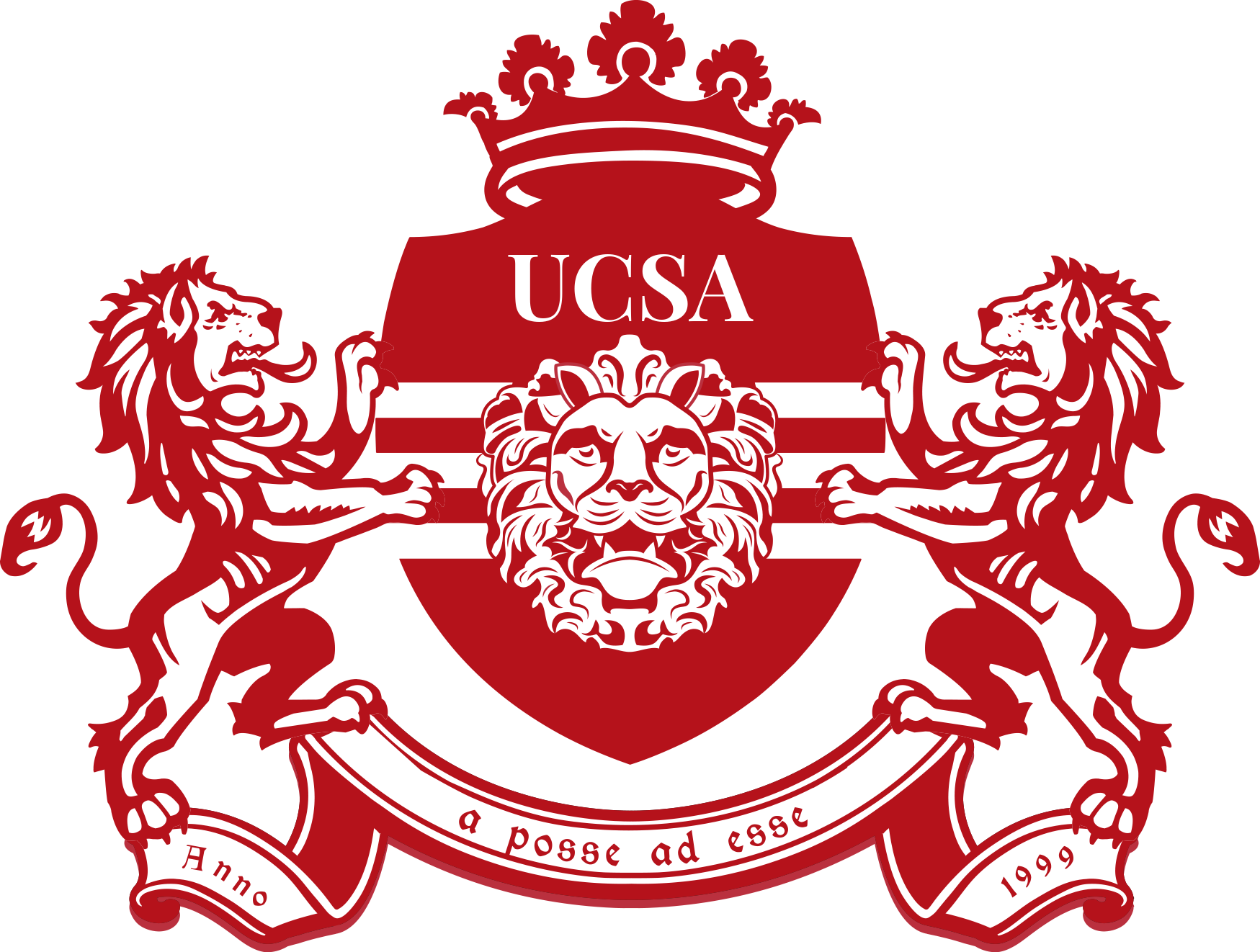 (Committee) NameSustainability Fund ProposalNOTE: Please submit this form three weeks before your event takes place, and only start promoting after we have reached out to you about the fund proposal!Please indicate what you are planning to spend the requested budget on as specific and realistic as possible! Doing research when making a budget proposal is super helpful and makes you proposal more reliable. Budget DescriptionPlease fill in this section for all the items that budget is requested for!Description[Please describe the nature of the event you are planning/product you are looking to purchase. Include why you believe this is a sustainable alternative, as well as how you believe the event contributes value to UCU students.][Delete this section before sending the proposal to ucu.ucsa@uu.nl and CC to all CAOs concerned!]OrganizerEvent/Product NameDate of EventLocationProjected ExpensesProjected IncomeTotal budgetItem AInvestment BItem CTOTALS0Item AInvestment BItem C